INFORME DE ASISTENCIA POR CANALES DE ATENCIÓN CAJA DE LA VIVIENDA POPULAR – DIRECCIÓN DE GESTIÓN CORPORATIVA –PROCESO DE SERVICIO AL CIUDADANO, OCTUBRE DEL 2023Fecha: 2 de noviembre del 2023La Dirección de Gestión Corporativa como responsable del proceso misional de Servicio al Ciudadano de la Caja de la Vivienda Popular, informa sobre la asistencia por canales de atención a los ciudadanos (as) que solicitaron a la Caja de la Vivienda Popular información sobre sus servicios o realizaron algún trámite ante la Entidad durante octubre del 2023.La información aquí plasmada para el canal presencial fue obtenida del 1 al 31 de octubre del 2023, por el Sistema de Información Misional y Administrativo - SIMA, el cual permite registrar y caracterizar a cada uno de los ciudadanos(as) que asisten a la Caja de la Vivienda Popular.En la herramienta se registran los datos personales de los visitantes como el (los) nombre(s) y apellido(s), tipo de identidad, número de identidad, dirección de residencia, teléfono de contacto, género, entre otros datos. Los anteriores datos facilitan a cada una de las dependencias de la Entidad individualizar a cada ciudadano y ciudadana, y así se presta el servicio de atención. Así mismo, de esta manera se pueden actualizar los datos o buscar el estado del proceso.En iguales condiciones se realizó el registro para el canal telefónico a través de la herramienta SIMA al momento de recibir las llamadas por la línea del conmutador 0, o las extensiones 160, 161, 163, 164 y 165, las cuales son atendidas o trasladadas dependiendo de la solicitud indicada por el ciudadano(a).Con el propósito de evitar el desplazamiento de la ciudadanía hasta el punto de atención presencial, se promovió e implementó mecanismos alternativos, que facilitan el acceso a la información de una manera más ágil, abordando herramientas tecnológicas como la página web, las redes sociales, correo electrónico y teléfonos celulares directos por dependencias.En el caso que el ciudadano(a) no tenga acceso a internet, se habilitaron las líneas telefónicas con horario de atención (lunes a viernes jornada continua de 7:00 am a 4:30 pm), y la línea 318 612 7251 con atención vía WhatsApp desde el 6 de junio del 2023, los números telefónicos son los siguientes:Por lo tanto, para la recepción de peticiones, quejas, consultas, reclamos, sugerencias y denuncias, la Entidad cuenta con el canal virtual, al cual se puede acceder a través del correo electrónico soluciones@cajaviviendapopular.gov.co o a través de la página web de la Entidad https://www.cajaviviendapopular.gov.co, la página de la plataforma Bogotá Te escucha https://www.bogota.gov.co/sdqs y también por medio de radicación en línea en el portal web de la Caja de la Vivienda Popular en el enlace “radicación en línea” https://orfeo.cajaviviendapopular.gov.co/formularioCVP/tramiteWebIni.phpA continuación, se presenta el reporte de asistencia por cada uno de los canales:CANAL PRESENCIALEn relación con octubre del 2023, se prestó la orientación y el direccionamiento por medio del canal presencial a 1.996 ciudadanos(as), con un promedio diario de atención de 95,05 ciudadanos(as).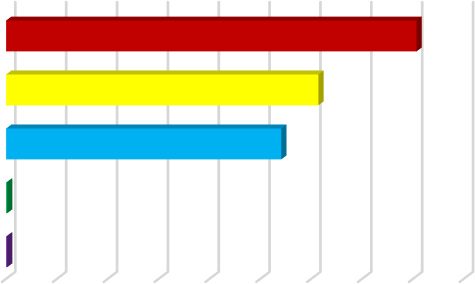 La asistencia durante octubre del 2023, en la Caja de la Vivienda Popular se distribuyó así: 40,43% para la Dirección de Reasentamientos, 30,76% para la Dirección de Mejoramiento de Vivienda, un 27,10% para la Dirección de Urbanizaciones y Titulación, finalmente un 0,10% para la Subdirección Financiera y para la Dirección General respectivamente.Detalle de la atención por el canal presencial de las diferentes dependenciasDirección de ReasentamientosCon referencia a la Dirección de Reasentamientos asistieron 807 (40,43%) ciudadanos(as) se acercaron a esta dependencia, durante octubre del 2023, de los cuales la gran mayoría, es decir el 84,01% (678) se acercó para averiguar el estado del proceso.Dirección de Mejoramiento de ViviendaLa Dirección de Mejoramiento de Vivienda atendió a 614 ciudadanos(as), que representan el 30,76% del total que se acercaron a la CVP durante octubre del 2023. En su mayoría se acercaron a solicitar información sobre plan terraza, con el 62,21%(382) de los ciudadanos(as).Dirección de Urbanizaciones y TitulaciónEsta dependencia obtuvo una asistencia de 541 ciudadanos(as), lo que representa el 27,10% del total de asistentes a la Entidad durante octubre del 2023. De los asistentes a esta dirección, el 76,52% (414) se acercó para solicitar información general.Subdirección FinancieraLa Subdirección Financiera atendió a 2 ciudadanos(as) que equivale al 0,10% de los ciudadanos(as) atendidos(as) durante octubre del 2023; de los cuales uno se acercó a realizar un acuerdo de pago y el otro a solicitar la expedición de paz y salvo.Dirección GeneralLa Dirección General atendió a 2 ciudadanos(as) que equivale al 0,10% de los ciudadanos(as) atendidos(as) durante octubre del 2023; los cuales se acercaron a solicitar información general.Atención prioritariaDe los 1.996 ciudadanos(as) que se acercaron de manera presencial a la Entidad durante octubre del 2023, el 15,78% (315) ciudadanos(as) fueron atendidos(as) de manera prioritaria. Se considera como atención prioritaria a las personas adultas mayores, mujeres lactantes y discapacitados certificados y no certificados, entre otros, siendo la Dirección de Reasentamientos la dependencia con mayor demanda, con una participación del 44,13% (139) ciudadanos(as).De los 315 ciudadanos(as) con atención prioritaria durante octubre del 2023, los adultos mayores fueron los que más se acercaron a la Entidad, con una participación del 83,49% (263) ciudadanos(as).DETALLE	DE	LA	ATENCIÓN POR EL	CANAL	TELEFÓNICO 	DE LAS DIFERENTES DEPENDENCIASLa atención por el canal telefónico, mediante el conmutador (157) 3494520/3494550, extensiones 0, 160, 161, 163, 164 y 165, las cuales son gestionadas por el proceso de Servicio al Ciudadano, durante octubre del 2023 se registraron en el sistema de información misional y administrativo – SIMA las llamadas que ingresaron, para brindar información, orientar a los ciudadanos(as) y en la mayoría de los casos transferirlas a las extensiones de cada una de las dependencias de la Caja de la Vivienda Popular de acuerdo a la competencia de las mismas.No obstante, la Caja de la Vivienda Popular dispuso de manera alternativa, líneas de atención telefónicas (celulares) por dependencias, para que los ciudadanos(as) que no cuentan con acceso a Internet, para que se pudieran comunicar de lunes a viernes en el horario de 7:00 ama 4:30 pm, a los siguientes números:Reasentamientos:	317 646 6282Urbanizaciones y Titulación:	317 646 6294Mejoramiento de Vivienda:	317 515 7729Servicio al Ciudadano:	318 612 72512 1.	Consolidado de llamadas – Reporte Sima durante octubre del 2023Los registros arrojados por el SIMA, permite establecer que, de las 33 llamadas recibidas, de las cuales todas fueron contestadas. De igual manera se puede evidenciar que la Dirección de Urbanizaciones y Titulación registra la mayor cantidad de llamadas recibidas con 18 registros telefónicos, lo que representa el 54,55%.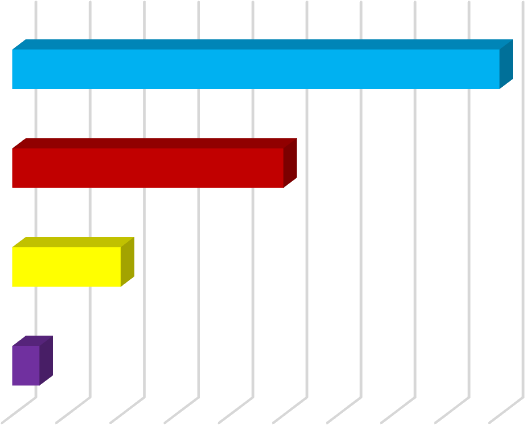 Consolidado de llamadas - Líneas celulares octubre 2023Dirección de ReasentamientosLa Dirección de Reasentamientos recibió 220 llamadas telefónicas a través de la línea 317 646 6282.Dirección de Mejoramiento de ViviendaLa Dirección de Mejoramiento de Vivienda recibió 201 llamadas a través de la línea 317 515 7729.Dirección de Urbanizaciones y TitulaciónLa Dirección de Urbanizaciones y Titulación recibió 31 llamadas telefónicas a través de la línea 317 646 6294.Dirección de Gestión Corporativa – Proceso de Servicio al CiudadanoLa Dirección de Gestión Corporativa – Proceso de Servicio al Ciudadano recibió 24 llamadas telefónicas a través de la línea 318 612 7251.Con la implementación de la atención a la ciudadanía por via de WhatsApp por medio de la línea 318 612 7251, a partir del 6 de junio del 2023, se obtuvo para octubre de la actual vigencia un total de 88 atenciones por este medio.CANAL ELECTRÓNICOPara octubre del 2023, los ciudadanos(as), organismos distritales y otras Entidades que no pudieron asistir a la Entidad, enviaron mediante el buzón de soluciones@cajaviviendapopular.gov.co, un total de 1.181 mensajes de correo electrónico.Con la implementación del sistema de correspondencia ORFEO, a partir de noviembre del 2020, se han radicado todas las comunicaciones oficiales que llegan a la Entidad por medio electrónico, adicionalmente a través de la radicación en línea habilitada en el portal web de la Entidad en el enlace: https://orfeo.cajaviviendapopular.gov.co/formularioCVP/tramiteWebIni.php se recibieron 3 documentos.CONCLUSIONESSe puede concluir que, durante octubre del 2023, en la Entidad se acercaron 1.948 ciudadanos(as) y se registraron 33 llamadas por el conmutador o líneas fijas de la Entidad, de los cuales la mayoría lo hicieron con el objetivo de conocer el estado del proceso que adelanta con la Entidad. Igualmente, se registraron 476 llamadas por las líneas telefónicas celulares Reasentamientos 317 646 6282, Urbanizaciones y Titulación317 646 6294, Mejoramiento de Vivienda 317 515 7729 y Dirección de Gestión Corporativa Proceso de Servicio al Ciudadano 318 612 725, adicionalmente, ingresaron1.081 mensajes a través del correo electrónico soluciones@cajaviviendapopular.gov.co y 10 documentos por medio de la radicación en línea habilitada en el portal web de la Entidad.Por último desde el 6 de junio de la actual vigencia se habilito la línea 318 612 7251 con atención via WhatsApp, en la cual se obtuvo para octubre un total de 99 interacciones.Así mismo se concluye que se sigue dando a conocer en detalle a la ciudadanía, los diferentes canales de interacción y puntos de atención que tiene la Caja de la Vivienda Popular, evitando que los ciudadanos(as) más vulnerables tengan que desplazarse lejos de su vivienda y facilitar el acceso a la información sobre los trámites y servicios que presta la Entidad, permitiendo empoderar a los ciudadanos(as) y de esta manera incrementar el nivel de satisfacción de los usuarios(as).INFORME CANALES DE ATENCIÓN CAJA DE LA VIVIENDA POPULAR NOVIEMBRE 2023CRISTINA SANCHEZ HERRERADirectora de Gestión Corporativacsanchezh@cajaviviendapopular.gov.coElaboró: Roberto Carlos Narváez Cortés – ContratistaDependenciaNúmero telefónicoReasentamientos317 646 6282Urbanizaciones y Titulación317 646 6294Mejoramiento de Vivienda317 515 7729Servicio al Ciudadano318 612 7251con atención vía WhatsAppDIRECCIÓN DE REASENTAMIENTOSDIRECCIÓN DE REASENTAMIENTOSDIRECCIÓN DE REASENTAMIENTOSTRÁMITE O SERVICIOCIUDADANOS (AS) ATENDIDOS(AS)PORCENTAJEEstado del proceso67884,01%Relocalización transitoria (pago)546,69%Ingreso al programa303,72%Negociación vivienda usada121,49%Radicación contrato de arriendo101,24%Respuesta radicado101,24%Selección de vivienda50,62%Entrega de vivienda40,50%Desembolso mejoras30,37%Desembolso a constructora10,12%Total807100,00%DIRECCIÓN DE MEJORAMIENTO DE VIVIENDADIRECCIÓN DE MEJORAMIENTO DE VIVIENDADIRECCIÓN DE MEJORAMIENTO DE VIVIENDATRÁMITE O SERVICIOCIUDADANOS(AS)ATENDIDOS(AS)PORCENTAJEInformación sobre plan terrazas38262,21%Acto de reconocimiento curaduría pública y social19531,76%Información general de mejoramiento de vivienda376,03%TOTAL614100,00%DIRECCIÓN DE URBANIZACIONES Y TITULACIÓNDIRECCIÓN DE URBANIZACIONES Y TITULACIÓNDIRECCIÓN DE URBANIZACIONES Y TITULACIÓNTRÁMITE O SERVICIOCIUDADANOS(AS)ATENDIDOS(AS)PORCENTAJESolicitud de información general41476,52%Solicitud de escrituración por primera vez11120,52%Información sobre cancelación de hipoteca y condiciones resolutorias162,96%TOTAL541100,00%SUBDIRECCIÓN FINANCIERASUBDIRECCIÓN FINANCIERASUBDIRECCIÓN FINANCIERATRÁMITE O SERVICIOCIUDADANOS (AS) ATENDIDOS (AS)PORCENTAJEAcuerdo de pago150,00%Expedición de paz y salvo150,00%TOTAL2100,00%DIRECCIÓN GENERALDIRECCIÓN GENERALDIRECCIÓN GENERALTRÁMITE O SERVICIOCIUDADANOS (AS) ATENDIDOS (AS)PORCENTAJESolicitud información general2100,00%TOTAL2100,00%ATENCIÓN PRIORITARIAATENCIÓN PRIORITARIAATENCIÓN PRIORITARIADEPENDENCIACIUDADANO(AS) ATENDIDOS(AS)PORCENTAJEDirección de Reasentamientos13944,13%Dirección de Mejoramiento de Vivienda10031,75%Dirección de Urbanizaciones y Titulación7523,81%Dirección General10,32%TOTAL315100,00%TIPO DE PRIORIDADTIPO DE PRIORIDADTIPO DE PRIORIDADCIUDADANO (A) PRIORITARIOCIUDADANOS(AS) ATENDIDOS(AS)PORCENTAJEAdulto mayor26383,49%Mujeres con niños en brazos o menores de 7 años)278,57%Discapacitados/as (no certificado)144,44%Discapacitados/as (certificado)92,86%Mujeres embarazadas20,63%TOTAL315100,00%